РОССИЙСКАЯ ФЕДЕРАЦИЯИвановская область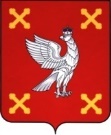 Администрация Шуйского муниципального районаПОСТАНОВЛЕНИЕот  27.07.2016 №388 - пг. ШуяО внесении изменений в постановление Администрации Шуйского муниципального района от 19.11.2013 № 613-п «Об утверждении муниципальной программы«Развитие сельского хозяйства и регулирования рынков сельскохозяйственной продукции,сырья и продовольствияШуйского муниципального района на 2013-2020 годы»В соответствии  с Федеральным законом  от 06.10.2003 № 131-ФЗ «Об общих принципах организации местного самоуправления в Российской Федерации» (в действующей редакции),   в целях обеспечения  реализации федеральнойцелевой программы"Устойчивое развитие сельских территорий на 2014-2017 годы и на период до  2020 года", утвержденной постановлением Правительства Российской Федерации от 15.07.2013 № 598, государственной программы развития сельского хозяйства и регулирования рынков сельскохозяйственной продукции, сырья и продовольствия на 2013-2020 годы, утвержденной постановлением Правительства Российской Федерации от 14.07.2012 № 717, региональной программы «Развитие сельского хозяйства и регулирование рынков сельскохозяйственной продукции, сырья и продовольствия в Ивановской области на 2013-2020 годы», утвержденной постановлением Правительства Ивановской области от 05.12.2012 № 504-п, Администрация Шуйского муниципального района  постановляет:Внести в постановление Администрации Шуйского муниципального района от 19.11.2013 № 613-п «Об утверждении муниципальной программы «Развитие сельского хозяйства и регулирования рынков сельскохозяйственной продукции, сырья и продовольствия Шуйского муниципального района на 2013-2020 годы» следующие изменения:1.1В приложении к постановлению Администрации Шуйского муниципального района от 19.11.2013 613-п «Муниципальная программа «Развитие сельского хозяйства и регулирование рынков сельскохозяйственной продукции, сырья и продовольствия Шуйского муниципального района на 2013-2020 годы»:Строку седьмую раздела 1 «Паспорт» изложить в новой редакции:Пункт 4 «Устойчивое развитие сельских территорий» раздела 3 «Цели и ожидаемые результаты реализации муниципальной программы» изложить в новой редакции:Раздел 4 «Ресурсное обеспечение муниципальной программы» изложить в новой редакции (приложение № 1).В подпрограмме №2 «Устойчивое развитие сельских территорий Шуйского муниципального района Ивановской области на 2014-2017 годы и на период до 2020 года», являющейся приложением №2 к муниципальной программе «Развитие сельского хозяйства и регулирование рынков сельскохозяйственной продукции, сырья и продовольствия Шуйского муниципального района на 2013-2020 годы»:Строку седьмую раздела 1 «Паспорт» изложить в новой редакции:Таблицу «Сведения о целевых индикаторах (показателях) реализации МПП» раздела 3 «Целевые индикаторы и ожидаемые результаты МПП» изложить в новой редакции:1.2.3 Таблицу «Мероприятия муниципальной  подпрограммы Шуйского района «Устойчивое развитие сельских территорий Шуйского муниципального района Ивановской области на 2014-2017 годы и на период до 2020 года» раздела 4 «Мероприятия МПП» изложить в новой редакции (приложение №2);1.2.4 Раздел 5 «Ресурсное обеспечение» изложить в новой редакции (приложение №3).2. Контроль за исполнением настоящего постановления возложить на заместителя главы администрации, начальника управления сельского хозяйства и развития сельских территорий администрации Шуйского муниципального района Пищулина В.Н.3. Настоящее постановление вступает в силу с момента подписания.Глава Шуйского муниципального района             С.А. Бабанов4. Ресурсное обеспечение муниципальной программыМероприятия муниципальной  подпрограммы Шуйского района «Устойчивое развитие сельских территорий Шуйского муниципального района Ивановской области на 2014-2017 годы и на период до 2020 года»5. Ресурсное обеспечениеОбъем ресурсного обеспечения Программы по годам ее реализации в разрезе источников финансированияОбъем ресурсного обеспечения реализации Программы в целом составляет 5 599525,85 тыс. руб., в том числе из средств:- федерального бюджета – 431450,1 тыс. руб.;- областного бюджета – 462161,01 тыс. руб.;-районного бюджета – 417,34 тыс. рублей;- бюджета поселений – 17830,2 тыс. руб.- внебюджетных источников – 4 687 667,2 тыс. руб.2013 год-  480 800,8 тыс. руб. в том числе из средств:- федерального бюджета – 36 789,0 тыс. руб.; - областного бюджета – 25 144,8 тыс. руб.;- внебюджетных источников – 418 867,0 тыс. руб.2014 год – 510510,0 тыс. руб. в том числе из средств:- федерального бюджета –39893,8 тыс. руб.; - областного бюджета – 28985,8 тыс. руб.;- бюджета поселений – 69,7 тыс. руб.  - внебюджетных источников – 441 560,7 тыс. руб.2015 год – 536 380,5 тыс. руб. в том числе из средств:- федерального бюджета – 43767,5 тыс. руб.; - областного бюджета – 31897,1 тыс. руб.;- бюджета поселений – 70,0 тыс. руб.  - внебюджетных источников – 460 645,9 тыс. руб.2016 год – 609634,85 тыс. руб. в том числе из средств:- федерального бюджета – 59391,2 тыс. руб.; - областного бюджета – 72 101,91 тыс. руб.;-районный бюджет – 417,34 тыс. руб.;- бюджета поселений – 1313,5 тыс. руб.- внебюджетных источников – 476 410,9 тыс. руб.2017 год – 678422,4 тыс. руб. в том числе из средств:- федерального бюджета – 74237,1 тыс. руб.; - областного бюджета – 105018 тыс. руб.;- бюджета поселений – 8059,7 тыс. руб.- внебюджетных источников – 491 107,6 тыс. руб.2018 год – 903801,3 тыс. руб. в том числе из средств:- федерального бюджета – 59366,6 тыс. руб.;- областного бюджета – 70680 тыс. руб.;- бюджета поселений – 3223,4 тыс. руб.  - внебюджетных источников – 770 531,3 тыс. руб.2019 год – 928887,3 тыс. руб. в том числе из средств:- федерального бюджета – 59 863,43 тыс. руб.; - областного бюджета – 67 969,8 тыс. руб.;- бюджета поселений – 2 757,7 тыс. руб.  - внебюджетных источников – 798 296,4 тыс. руб.2020 год – 951088,8 тыс. руб. в том числе из средств:- федерального бюджета – 58141,5 тыс. руб.;- областного бюджета – 60363,6 тыс. руб.;- бюджета поселений – 2336,3 тыс. руб.- внебюджетных источников – 830 247,4 тыс. руб.4. Устойчивое развитие сельских территорий4. Устойчивое развитие сельских территорий4. Устойчивое развитие сельских территорий4. Устойчивое развитие сельских территорий4. Устойчивое развитие сельских территорий4. Устойчивое развитие сельских территорий4. Устойчивое развитие сельских территорий4. Устойчивое развитие сельских территорий4. Устойчивое развитие сельских территорий4. Устойчивое развитие сельских территорий4. Устойчивое развитие сельских территорий4. Устойчивое развитие сельских территорий№п/пПоказатели (индикаторы)Ед.измерения2013 год2014 год2015 год2016 год2017 год2018 год2019 год2020 годИтого2014-2020 гг.1.Строительство жильякв.м.18027023425223421623425218722.Ввод в эксплуатацию газовых сетейкм1,301,3004,77,0216,33.Ввод в эксплуатацию сетей водоснабжениякм3,48003,4815,21,853,0632,024.Строительство спортивных площадок (тыс.кв.м)тыс.кв.м00000,83,22,41,68,05.Обустройство автомобильными дорогами населенных пунктовкм0003,000003,0Объем бюджетных ассигнований на реализацию МПП * (по годам реализации)общая сумма расходов на реализацию МПП на 2014 - 2020 годы – 353,8 млн. рублей, в том числе средства:- федерального бюджета –96,6 млн. рублей;- областного бюджета – 226,2 млн. рублей;- районного бюджета – 0,4 млн. рублей;- бюджета поселений – 17,8 млн.рублей;- внебюджетных источников – 12,7 млн. рублейиз них по годам:2014 год – 5,4 млн. рублей, в том числе средства:- федерального бюджета –1,4 млн. рублей;- областного бюджета – 2,5 млн. рублей;- бюджета поселений – 69,7 млн.рублей;- внебюджетных источников-1,4 млн.рублей;2015 год – 8,7 млн. рублей, в том числе средства:- федерального бюджета – 2,6 млн. рублей;- областного бюджета –4,2 млн. рублей;- бюджета поселений – 0,07 млн.рублей;-внебюджетные источники -1,9 млн.рублей;2016 год – 64,3 млн. рублей, в том числе средства:- федерального бюджета – 17,3 млн. рублей;- областного бюджета – 43,3 млн. рублей;-районный бюджет – 0,4 млн. рублей;- бюджета поселений – 1,3 млн.рублей-внебюджетные источники – 2,0 млн.рублей;2017 год –116,1 млн. рублей, в том числе средства:- федерального бюджета –31,2 млн. рублей;- областного бюджета –75 млн. рублей; - бюджета поселений – 8,0 млн. рублей- внебюджетные источники – 1,9 млн. рублей2018 год – 59,3 млн. рублей, в том числе средства:- федерального бюджета – 15,4 млн. рублей;- областного бюджета –39 млн. рублей;- бюджета поселений – 3,2 млн.рублей;- внебюджетные источники – 1,7млн.рублей2019 год –55 млн. рублей, в том числе средства:- федерального бюджета –14,6 млн. рублей;- областного бюджета –35,1 млн. рублей;- бюджета поселений – 2,8 млн.рублей-внебюджетные источники -1,8 млн.рублей2020 год – 44,6 млн. рублей, в том числе средства:- федерального бюджета – 13,3 млн. рублей;- областного бюджета – 26,9 млн. рублей;- бюджета поселений – 2,4 млн.рублей;внебюджетных источников -2,0 млн.рублей4. Устойчивое развитие сельских территорий4. Устойчивое развитие сельских территорий4. Устойчивое развитие сельских территорий4. Устойчивое развитие сельских территорий4. Устойчивое развитие сельских территорий4. Устойчивое развитие сельских территорий4. Устойчивое развитие сельских территорий4. Устойчивое развитие сельских территорий4. Устойчивое развитие сельских территорий4. Устойчивое развитие сельских территорий4. Устойчивое развитие сельских территорий4. Устойчивое развитие сельских территорий№п/пПоказатели (индикаторы)Ед.измерения2013 год2014 год2015 год2016 год2017 год2018 год2019 год2020 годИтого2014-2020 гг.1.Строительство жильякв.м.18027023425223421623425218722.Ввод в эксплуатацию газовых сетейкм1,301,3004,77216,33.Ввод в эксплуатацию сетей водоснабжениякм3,48003,4815,21,853,0632,024.Строительство спортивных площадок (тыс.кв.м)тыс.кв.м00000,83,22,41,68,05.Обустройство автомобильными дорогами населенных пунктовкм0003,000003,0Приложение № 1к постановлению АдминистрацииШуйского муниципального районаот 27.07.2016 № 388 - пНаименование муниципальной программы, подпрограмм Источник ресурсного обеспечениягоды	годы	годы	годы	годы	годы	годы	годы	годы	Наименование муниципальной программы, подпрограмм Источник ресурсного обеспечения20132014201520162017201820192020Всего за 2013-2020 годы1234567891011Муниципальная программа "Развитие сельского хозяйства и регулирование рынков сельскохозяйственной продукции, сырья и продовольствия в Шуйском районе на 2013-2020 годы"Всего 480800,8510510,0536380,5609634,85678422,4903801,3928887,3951088,85599525,85Муниципальная программа "Развитие сельского хозяйства и регулирование рынков сельскохозяйственной продукции, сырья и продовольствия в Шуйском районе на 2013-2020 годы"Федер. бюджет36789,039893,843767,559391,274237,159366,659863,4358141,5431450,1Муниципальная программа "Развитие сельского хозяйства и регулирование рынков сельскохозяйственной продукции, сырья и продовольствия в Шуйском районе на 2013-2020 годы"Областной бюджет 25144,828985,831897,172101,911050187068067969,860363,6462161,01Муниципальная программа "Развитие сельского хозяйства и регулирование рынков сельскохозяйственной продукции, сырья и продовольствия в Шуйском районе на 2013-2020 годы"Бюджет района, поселений0,069,770,01730,848059,73223,32757,72336,318247,54Муниципальная программа "Развитие сельского хозяйства и регулирование рынков сельскохозяйственной продукции, сырья и продовольствия в Шуйском районе на 2013-2020 годы"Внебюджетныесредства418867,0441560,7460645,9476410,9491107,6770531,3798296,4830247,44687667,2Подпрограмма 1 «Развитие растениеводства, животноводства и малых форм хозяйствования, модернизация и кадровое обеспечение агропромышленного комплекса" Всего  480800,8505040,0527553,5545300,4562297,4844432,7873805,7906472,15245702,6Подпрограмма 1 «Развитие растениеводства, животноводства и малых форм хозяйствования, модернизация и кадровое обеспечение агропромышленного комплекса" Федер. бюджет36789,038462,841135,042064,243049,143993,644546,344756,5334796,5Подпрограмма 1 «Развитие растениеводства, животноводства и малых форм хозяйствования, модернизация и кадровое обеспечение агропромышленного комплекса" Областной бюджет 25144,826447,827632,928828,730001,031625,032823,333471,6235975,1Подпрограмма 1 «Развитие растениеводства, животноводства и малых форм хозяйствования, модернизация и кадровое обеспечение агропромышленного комплекса" Бюджет поселений0,00,00,00,00,00,00,00,00,0Подпрограмма 1 «Развитие растениеводства, животноводства и малых форм хозяйствования, модернизация и кадровое обеспечение агропромышленного комплекса" Внебюджетныесредства418867,0440129,4458785,6474407,5489247,3768814,1796436,1828244,04674931,0Подпрограмма 2 "Устойчивое развитие сельских территорий Шуйского муниципального района"Всего  0,05470,08827,064334,4511612559368,555081,644616,7353823,25Подпрограмма 2 "Устойчивое развитие сельских территорий Шуйского муниципального района"Федер. бюджет0,01431,02632,517327,031188,01537315317,11338596653,6Подпрограмма 2 "Устойчивое развитие сельских территорий Шуйского муниципального района"Областной бюджет 0,02538,04264,243273,21750173905535146,526892226185,91Подпрограмма 2 "Устойчивое развитие сельских территорий Шуйского муниципального района"Бюджет района, поселений0,069,770,01730,848059,73223,32757,72336,318247,54Подпрограмма 2 "Устойчивое развитие сельских территорий Шуйского муниципального района"Внебюджетныесредства0,01431,31860,32003,41860,31717,21860,32003,412736,2Приложение № 2к постановлению АдминистрацииШуйского муниципального районаот 27.07.2016 № 388 - пN п/пНаименование объекта капитального строительства в соответствии с проектной документациейНаименование объекта капитального строительства в соответствии с проектной документациейНаименование объекта капитального строительства в соответствии с проектной документациейНаименование объекта капитального строительства в соответствии с проектной документациейНаименование объекта капитального строительства в соответствии с проектной документациейПроектная (плановая) мощность объекта капитального строительстваПроектная (плановая) мощность объекта капитального строительстваГод начала строительстваГод начала строительстваГод начала строительстваОбъем затрат, необходимых на строительство объекта          Объем затрат, необходимых на строительство объекта          Объем затрат, необходимых на строительство объекта          Объем затрат, необходимых на строительство объекта          Объем затрат, необходимых на строительство объекта          Объем затрат, необходимых на строительство объекта          Объем затрат, необходимых на строительство объекта          Объем затрат, необходимых на строительство объекта          Объем затрат, необходимых на строительство объекта          Объем затрат, необходимых на строительство объекта          Объем затрат, необходимых на строительство объекта          Объем затрат, необходимых на строительство объекта          Объем затрат, необходимых на строительство объекта          Объем затрат, необходимых на строительство объекта          Объем затрат, необходимых на строительство объекта          N п/пНаименование объекта капитального строительства в соответствии с проектной документациейНаименование объекта капитального строительства в соответствии с проектной документациейНаименование объекта капитального строительства в соответствии с проектной документациейНаименование объекта капитального строительства в соответствии с проектной документациейНаименование объекта капитального строительства в соответствии с проектной документациейПроектная (плановая) мощность объекта капитального строительстваПроектная (плановая) мощность объекта капитального строительстваГод начала строительстваГод начала строительстваГод начала строительствавсего тыс.рубл.всего тыс.рубл.всего тыс.рубл.в том числе     в том числе     в том числе     в том числе     в том числе     в том числе     в том числе     в том числе     в том числе     в том числе     в том числе     в том числе     N п/пНаименование объекта капитального строительства в соответствии с проектной документациейНаименование объекта капитального строительства в соответствии с проектной документациейНаименование объекта капитального строительства в соответствии с проектной документациейНаименование объекта капитального строительства в соответствии с проектной документациейНаименование объекта капитального строительства в соответствии с проектной документациейПроектная (плановая) мощность объекта капитального строительстваПроектная (плановая) мощность объекта капитального строительстваГод начала строительстваГод начала строительстваГод начала строительствавсего тыс.рубл.всего тыс.рубл.всего тыс.рубл.федеральный бюджетфедеральный бюджетобластной бюджетместный бюджетместный бюджетместный бюджетместный бюджетвнебюджетные источникивнебюджетные источникивнебюджетные источникивнебюджетные источникивнебюджетные источники12222233444 5 5 56678888999991. Развитие газификации в сельской местности1. Развитие газификации в сельской местности1. Развитие газификации в сельской местности1. Развитие газификации в сельской местности1. Развитие газификации в сельской местности1. Развитие газификации в сельской местности1. Развитие газификации в сельской местности1. Развитие газификации в сельской местности1. Развитие газификации в сельской местности1. Развитие газификации в сельской местности1. Развитие газификации в сельской местности1. Развитие газификации в сельской местности1. Развитие газификации в сельской местности1. Развитие газификации в сельской местности1. Развитие газификации в сельской местности1. Развитие газификации в сельской местности1. Развитие газификации в сельской местности1. Развитие газификации в сельской местности1. Развитие газификации в сельской местности1. Развитие газификации в сельской местности1. Развитие газификации в сельской местности1. Развитие газификации в сельской местности1. Развитие газификации в сельской местности1. Развитие газификации в сельской местности1. Развитие газификации в сельской местности1. Развитие газификации в сельской местности 1.1.Разработка проектной документации 1.1.Разработка проектной документации 1.1.Разработка проектной документации 1.1.Разработка проектной документации 1.1.Разработка проектной документации 1.1.Разработка проектной документации 1.1.Разработка проектной документации 1.1.Разработка проектной документации 1.1.Разработка проектной документации 1.1.Разработка проектной документации 1.1.Разработка проектной документации 1.1.Разработка проектной документации 1.1.Разработка проектной документации 1.1.Разработка проектной документации 1.1.Разработка проектной документации 1.1.Разработка проектной документации 1.1.Разработка проектной документации 1.1.Разработка проектной документации 1.1.Разработка проектной документации 1.1.Разработка проектной документации 1.1.Разработка проектной документации 1.1.Разработка проектной документации 1.1.Разработка проектной документации 1.1.Разработка проектной документации 1.1.Разработка проектной документации 1.1.Разработка проектной документации1.1.11.1.1Разработка ПСД "Газификацияд.Крохино-Новое,д..Никитинское,с.Чечкино-Богородское Шуйского муниципального районаРазработка ПСД "Газификацияд.Крохино-Новое,д..Никитинское,с.Чечкино-Богородское Шуйского муниципального района6,2 км6,2 км201720172017201760006000540054006006006006001.1.11.1.1Разработка ПСД "Газификацияд.Крохино-Новое,д..Никитинское,с.Чечкино-Богородское Шуйского муниципального районаРазработка ПСД "Газификацияд.Крохино-Новое,д..Никитинское,с.Чечкино-Богородское Шуйского муниципального района201720172017201760006000540054006006006006001.1.21.1.2Разработка ПСД "Газификация д.ПетриловоШуйского муниципального района"Разработка ПСД "Газификация д.ПетриловоШуйского муниципального района"3 км3 км20172017201720172500250022502250250250250250 1.1.3 1.1.3Разработка ПСД "Газификация д.ТрутневоШуйского муниципального района"Разработка ПСД "Газификация д.ТрутневоШуйского муниципального района"2 км2 км201820182018201820002000180018002002002002001.1.41.1.4Разработка ПСД "Газификация д. МягковоШуйского муниципального района"Разработка ПСД "Газификация д. МягковоШуйского муниципального района"2,5 км2,5 км20182018201820182000200018001800200200200200 1.2.  Строительство (реконструкция) объектов газификации 1.2.  Строительство (реконструкция) объектов газификации 1.2.  Строительство (реконструкция) объектов газификации 1.2.  Строительство (реконструкция) объектов газификации 1.2.  Строительство (реконструкция) объектов газификации 1.2.  Строительство (реконструкция) объектов газификации 1.2.  Строительство (реконструкция) объектов газификации 1.2.  Строительство (реконструкция) объектов газификации 1.2.  Строительство (реконструкция) объектов газификации 1.2.  Строительство (реконструкция) объектов газификации 1.2.  Строительство (реконструкция) объектов газификации 1.2.  Строительство (реконструкция) объектов газификации 1.2.  Строительство (реконструкция) объектов газификации 1.2.  Строительство (реконструкция) объектов газификации 1.2.  Строительство (реконструкция) объектов газификации 1.2.  Строительство (реконструкция) объектов газификации 1.2.  Строительство (реконструкция) объектов газификации 1.2.  Строительство (реконструкция) объектов газификации 1.2.  Строительство (реконструкция) объектов газификации 1.2.  Строительство (реконструкция) объектов газификации 1.2.  Строительство (реконструкция) объектов газификации 1.2.  Строительство (реконструкция) объектов газификации 1.2.  Строительство (реконструкция) объектов газификации 1.2.  Строительство (реконструкция) объектов газификации1.2.1. 1.2.1. "Газификация д.Арефино Шуйскогомуниципального района Ивановской обл"11,3 км11,3 км201520152015201525742574772,2772,21784178418,0218,0218,0218,02 1.2.2. 1.2.2.   «Газификация д.Крохино-Новое    Шуйского муниципального района   «Газификация д.Крохино-Новое    Шуйского муниципального района   «Газификация д.Крохино-Новое    Шуйского муниципального района   «Газификация д.Крохино-Новое    Шуйского муниципального района          1,7 км          1,7 км2018201820182018492849281478,41478,43415,1043415,10434,49634,49634,49634,4961.2.3 1.2.3 "Газификация д.Никитинское Шуйскогомуниципального района "2,5 км2,5 км2019201920192019521852181565,41565,43616,0743616,07436,52636,52636,52636,526 1.2.4. 1.2.4."Газификация с.Чечкино-БогородскоеШуйского муниципального района2 км2 км202020202020202050705070152115213513,513513,5135,4935,4935,4935,49 1.2.5 1.2.5"Газификация д.ПетриловоШуйского муниципального района3 км3 км2018201820182018738373832214,92214,95116,4195116,41951,68151,68151,68151,681 1.2.6 1.2.6«Газификация д.ТрутневоШуйского муниципального района2 км2 км2019201920192019473847381421,41421,43283,4343283,43433,16633,16633,16633,1661.2.71.2.7"Газификация д.Мягково Шуйскогомуниципального района"2,5 км2,5 км2019201920192019250025007507501732,51732,517,517,517,517,52. Развитие водоснабжения в сельской местности2. Развитие водоснабжения в сельской местности2. Развитие водоснабжения в сельской местности2. Развитие водоснабжения в сельской местности2. Развитие водоснабжения в сельской местности2. Развитие водоснабжения в сельской местности2. Развитие водоснабжения в сельской местности2. Развитие водоснабжения в сельской местности2. Развитие водоснабжения в сельской местности2. Развитие водоснабжения в сельской местности2. Развитие водоснабжения в сельской местности2. Развитие водоснабжения в сельской местности2. Развитие водоснабжения в сельской местности2. Развитие водоснабжения в сельской местности2. Развитие водоснабжения в сельской местности2. Развитие водоснабжения в сельской местности2. Развитие водоснабжения в сельской местности2. Развитие водоснабжения в сельской местности2. Развитие водоснабжения в сельской местности2. Развитие водоснабжения в сельской местности2. Развитие водоснабжения в сельской местности2. Развитие водоснабжения в сельской местности2. Развитие водоснабжения в сельской местности2. Развитие водоснабжения в сельской местности2. Развитие водоснабжения в сельской местности2. Развитие водоснабжения в сельской местности2.1.Разработка проектной документации2.1.Разработка проектной документации2.1.Разработка проектной документации2.1.Разработка проектной документации2.1.Разработка проектной документации2.1.Разработка проектной документации2.1.Разработка проектной документации2.1.Разработка проектной документации2.1.Разработка проектной документации2.1.Разработка проектной документации2.1.Разработка проектной документации2.1.Разработка проектной документации2.1.Разработка проектной документации2.1.Разработка проектной документации2.1.Разработка проектной документации2.1.Разработка проектной документации2.1.Разработка проектной документации2.1.Разработка проектной документации2.1.Разработка проектной документации2.1.Разработка проектной документации2.1.Разработка проектной документации2.1.Разработка проектной документации2.1.Разработка проектной документации 2.1.1. 2.1.1. 2.1.1.Разработка ПСД «Строительство водопровода в д.Качалово Шуйскогомуниципального района»Разработка ПСД «Строительство водопровода в д.Качалово Шуйскогомуниципального района»Разработка ПСД «Строительство водопровода в д.Качалово Шуйскогомуниципального района»201620169609609609608648649696969696 2.1.2. 2.1.2. 2.1.2. Разработка ПСД «Строительство водопровода в д.Кочнево Шуйскогомуниципального района Ивановской обл.» Разработка ПСД «Строительство водопровода в д.Кочнево Шуйскогомуниципального района Ивановской обл.» Разработка ПСД «Строительство водопровода в д.Кочнево Шуйскогомуниципального района Ивановской обл.»201720173603603603603243243636363636 2.1.3. 2.1.3. 2.1.3.Разработка ПСД «Строительство водопровода в с.Центральный»Разработка ПСД «Строительство водопровода в с.Центральный»Разработка ПСД «Строительство водопровода в с.Центральный»2019201990090090090081081090909090902.1.4.2.1.4.2.1.4. Разработка ПСД «Водоснабжение с.Василь-евское Шуйского муниципального района Ивановской области» Разработка ПСД «Водоснабжение с.Василь-евское Шуйского муниципального района Ивановской области» Разработка ПСД «Водоснабжение с.Василь-евское Шуйского муниципального района Ивановской области»20162016360036003600360032403240360360360360360 2.1.5. 2.1.5. 2.1.5.Разработка ПСД «Строительство (реконструкция) водопровода д.Филино Шуйского муниципального района»Разработка ПСД «Строительство (реконструкция) водопровода д.Филино Шуйского муниципального района»Разработка ПСД «Строительство (реконструкция) водопровода д.Филино Шуйского муниципального района»2017201754054054054048648654545454542.1.62.1.62.1.6Разработка ПСД «Строительство водопровода в с. Чернцы  Шуйскогомуниципального района»Разработка ПСД «Строительство водопровода в с. Чернцы  Шуйскогомуниципального района»Разработка ПСД «Строительство водопровода в с. Чернцы  Шуйскогомуниципального района»2018201810001000100010009009001001001001001002.2.Строительство (реконструкция) объектов2.2.Строительство (реконструкция) объектов2.2.Строительство (реконструкция) объектов2.2.Строительство (реконструкция) объектов2.2.Строительство (реконструкция) объектов2.2.Строительство (реконструкция) объектов2.2.Строительство (реконструкция) объектов2.2.Строительство (реконструкция) объектов2.2.Строительство (реконструкция) объектов2.2.Строительство (реконструкция) объектов2.2.Строительство (реконструкция) объектов2.2.Строительство (реконструкция) объектов2.2.Строительство (реконструкция) объектов2.2.Строительство (реконструкция) объектов2.2.Строительство (реконструкция) объектов2.2.Строительство (реконструкция) объектов2.2.Строительство (реконструкция) объектов2.2.Строительство (реконструкция) объектов2.2.Строительство (реконструкция) объектов2.2.Строительство (реконструкция) объектов2.2.Строительство (реконструкция) объектов2.2.Строительство (реконструкция) объектов2.2.Строительство (реконструкция) объектов 2.2.1. 2.2.1. 2.2.1. «Строительство водопровода в с.ПустошьШуйского муниципального района»(2 оч.) «Строительство водопровода в с.ПустошьШуйского муниципального района»(2 оч.) «Строительство водопровода в с.ПустошьШуйского муниципального района»(2 оч.)3,48 км2017201710637,7510637,7510637,7510637,753191,3253191,3256701,78256701,78256701,78256701,7825744,6425744,6425744,6425744,6425744,64252.2.2. 2.2.2. 2.2.2. «Строительство водопровода в с.ПустошьШуйского муниципального района»(1 оч.)«Строительство водопровода в с.ПустошьШуйского муниципального района»(1 оч.)«Строительство водопровода в с.ПустошьШуйского муниципального района»(1 оч.)2016201621867,4521867,4521867,4521867,456560,2356560,23513776,493513776,493513776,493513776,49351530,72151530,72151530,72151530,72151530,72152.2.3.2.2.3.2.2.3.«Строительство  водопровода в д.КочневоШуйского муниципального района»«Строительство  водопровода в д.КочневоШуйского муниципального района»«Строительство  водопровода в д.КочневоШуйского муниципального района»0,63201820182950,32950,32950,32950,3885,09885,091858,6891858,6891858,6891858,689206,521206,521206,521206,521206,521 2.3.4. 2.3.4. 2.3.4.Строительство водопроводас.Центральный Шуйского муниципального районаСтроительство водопроводас.Центральный Шуйского муниципального районаСтроительство водопроводас.Центральный Шуйского муниципального района3,06 км2020202085688568856885682570,42570,45397,845397,845397,845397,84599,76599,76599,76599,76599,762.3.5. 2.3.5. 2.3.5.  «Строительство водопровода с. ВасильевскоеШуйского муниципального района Ивановской области «Строительство водопровода с. ВасильевскоеШуйского муниципального района Ивановской области «Строительство водопровода с. ВасильевскоеШуйского муниципального района Ивановской области12 км2017201753520535205352053520160561605633717,633717,633717,633717,63746,43746,43746,43746,43746,42.3.6. 2.3.6. 2.3.6.  «Водоснабжение д. Качалово Шуйского муниципального района» «Водоснабжение д. Качалово Шуйского муниципального района» «Водоснабжение д. Качалово Шуйского муниципального района»3,2 км20172017142721427214272142724281,64281,68991,368991,368991,368991,36999,04999,04999,04999,04999,04 2.3.7. 2.3.7. 2.3.7.«Строительство (реконструкция) водопровода  д. Филино Шуйского муниципального района»«Строительство (реконструкция) водопровода  д. Филино Шуйского муниципального района»«Строительство (реконструкция) водопровода  д. Филино Шуйского муниципального района»1,8 км2018201889098909890989092972,72972,75612,675612,675612,675612,67623,63623,63623,63623,63623,632.3.82.3.82.3.8«Строительство  водопровода в с. ЧернцыШуйского муниципального района»«Строительство  водопровода в с. ЧернцыШуйского муниципального района»«Строительство  водопровода в с. ЧернцыШуйского муниципального района»5 км2019201981008100810081002430243051035103510351035675675675675673. Развитие сети плоскостных спортивных сооружений в сельской местности3. Развитие сети плоскостных спортивных сооружений в сельской местности3. Развитие сети плоскостных спортивных сооружений в сельской местности3. Развитие сети плоскостных спортивных сооружений в сельской местности3. Развитие сети плоскостных спортивных сооружений в сельской местности3. Развитие сети плоскостных спортивных сооружений в сельской местности3. Развитие сети плоскостных спортивных сооружений в сельской местности3. Развитие сети плоскостных спортивных сооружений в сельской местности3. Развитие сети плоскостных спортивных сооружений в сельской местности3. Развитие сети плоскостных спортивных сооружений в сельской местности3. Развитие сети плоскостных спортивных сооружений в сельской местности3. Развитие сети плоскостных спортивных сооружений в сельской местности3. Развитие сети плоскостных спортивных сооружений в сельской местности3. Развитие сети плоскостных спортивных сооружений в сельской местности3. Развитие сети плоскостных спортивных сооружений в сельской местности3. Развитие сети плоскостных спортивных сооружений в сельской местности3. Развитие сети плоскостных спортивных сооружений в сельской местности3. Развитие сети плоскостных спортивных сооружений в сельской местности3. Развитие сети плоскостных спортивных сооружений в сельской местности3. Развитие сети плоскостных спортивных сооружений в сельской местности3. Развитие сети плоскостных спортивных сооружений в сельской местности3. Развитие сети плоскостных спортивных сооружений в сельской местности3. Развитие сети плоскостных спортивных сооружений в сельской местности3. Развитие сети плоскостных спортивных сооружений в сельской местности3. Развитие сети плоскостных спортивных сооружений в сельской местности3. Развитие сети плоскостных спортивных сооружений в сельской местности3.1.Разработка проектной документации3.1.Разработка проектной документации3.1.Разработка проектной документации3.1.Разработка проектной документации3.1.Разработка проектной документации3.1.Разработка проектной документации3.1.Разработка проектной документации3.1.Разработка проектной документации3.1.Разработка проектной документации3.1.Разработка проектной документации3.1.Разработка проектной документации3.1.Разработка проектной документации3.1.Разработка проектной документации3.1.Разработка проектной документации3.1.Разработка проектной документации3.1.Разработка проектной документации3.1.Разработка проектной документации3.1.Разработка проектной документации3.1.Разработка проектной документации3.1.Разработка проектной документации3.1.Разработка проектной документации3.1.Разработка проектной документации3.1.Разработка проектной документации 3.1.1. 3.1.1. 3.1.1.Разработка ПСД "Строительство спортив-ных сооружений вс. Пустошь Шуйскогомуниципального района Ивановской области"Разработка ПСД "Строительство спортив-ных сооружений вс. Пустошь Шуйскогомуниципального района Ивановской области"Разработка ПСД "Строительство спортив-ных сооружений вс. Пустошь Шуйскогомуниципального района Ивановской области"2018201811251125112511251012,51012,51012,51012,5112,5112,5112,5112,5 3.1.2. 3.1.2. 3.1.2.Разработка ПСД "Строительство спортивной площадкив с. Китово" Шуйского муниципального района Ивановской области»Разработка ПСД "Строительство спортивной площадкив с. Китово" Шуйского муниципального района Ивановской области»Разработка ПСД "Строительство спортивной площадкив с. Китово" Шуйского муниципального района Ивановской области»2019201911251125112511251012,51012,51012,51012,5112,5112,5112,5112,53.1.3. 3.1.3. 3.1.3.  Разработка ПСД "Строительство спортив-ных сооружений в д. Арефино Шуйскогомуниципального района Ивановской области" Разработка ПСД "Строительство спортив-ных сооружений в д. Арефино Шуйскогомуниципального района Ивановской области" Разработка ПСД "Строительство спортив-ных сооружений в д. Арефино Шуйскогомуниципального района Ивановской области"2017201711251125112511251012,51012,51012,51012,5112,5112,5112,5112,53.1.4 3.1.4 3.1.4   Разработка ПСД "Спортивная площадка д.МилюковкаШуйского муниципального района"  Разработка ПСД "Спортивная площадка д.МилюковкаШуйского муниципального района"  Разработка ПСД "Спортивная площадка д.МилюковкаШуйского муниципального района"201820181000100010001000900900900900100100100100 3.1.5 3.1.5 3.1.5 Разработка ПСД «Строительство спортив-ной площадки с. Васильевское Шуйского муниципального района» Разработка ПСД «Строительство спортив-ной площадки с. Васильевское Шуйского муниципального района» Разработка ПСД «Строительство спортив-ной площадки с. Васильевское Шуйского муниципального района»2017201710001000100010009009009009001001001001003.1.63.1.63.1.6 Разработка ПСД "Спортивная площадка д.МихалковоШуйского муниципального района" Разработка ПСД "Спортивная площадка д.МихалковоШуйского муниципального района" Разработка ПСД "Спортивная площадка д.МихалковоШуйского муниципального района"201920191000100010001000900900900900100100100100 3.1.7 3.1.7 3.1.7Разработка ПСД "Строительство спортив-ной площадки с. Афанасьевское Шуйского муниципального района"Разработка ПСД "Строительство спортив-ной площадки с. Афанасьевское Шуйского муниципального района"Разработка ПСД "Строительство спортив-ной площадки с. Афанасьевское Шуйского муниципального района"20162016892,05892,05892,05892,05883,210883,210883,210883,2108,8408,8408,8408,840 3.1.8 3.1.8 3.1.8Разработка ПСД "Спортивная площадка д.ПеремиловоШуйского муниципального района"Разработка ПСД "Спортивная площадка д.ПеремиловоШуйского муниципального района"Разработка ПСД "Спортивная площадка д.ПеремиловоШуйского муниципального района"2019201910001000100010009009009009001001001001003.1.93.1.93.1.9Разработка ПСД "Спортивная площадка д.КачаловоШуйского муниципального района"Разработка ПСД "Спортивная площадка д.КачаловоШуйского муниципального района"Разработка ПСД "Спортивная площадка д.КачаловоШуйского муниципального района"201820181000100010001000900900900900100100100100 3.1.10. 3.1.10. 3.1.10. Разработка ПСД "Спортивная площадка с.ЦентральныйШуйского муниципального района" Разработка ПСД "Спортивная площадка с.ЦентральныйШуйского муниципального района" Разработка ПСД "Спортивная площадка с.ЦентральныйШуйского муниципального района"2017201710001000100010009009009009001001001001003.2 Строительство (реконструкция) объектов3.2 Строительство (реконструкция) объектов3.2 Строительство (реконструкция) объектов3.2 Строительство (реконструкция) объектов3.2 Строительство (реконструкция) объектов3.2 Строительство (реконструкция) объектов3.2 Строительство (реконструкция) объектов3.2 Строительство (реконструкция) объектов3.2 Строительство (реконструкция) объектов3.2 Строительство (реконструкция) объектов3.2 Строительство (реконструкция) объектов3.2 Строительство (реконструкция) объектов3.2 Строительство (реконструкция) объектов3.2 Строительство (реконструкция) объектов3.2 Строительство (реконструкция) объектов3.2 Строительство (реконструкция) объектов3.2 Строительство (реконструкция) объектов3.2 Строительство (реконструкция) объектов3.2 Строительство (реконструкция) объектов3.2 Строительство (реконструкция) объектов3.2 Строительство (реконструкция) объектов3.2 Строительство (реконструкция) объектов3.2 Строительство (реконструкция) объектов3.2.1. 3.2.1. 3.2.1.  Строительство "Спортивная площадкас.Центральный Шуйского муниципального района" Строительство "Спортивная площадкас.Центральный Шуйского муниципального района" Строительство "Спортивная площадкас.Центральный Шуйского муниципального района"201820188100810081008100243024305103510351035103567567567567 3.2.2 3.2.2 3.2.2 Строительство"Спортивная площадкас.Васильевское Шуйского муниципального района Строительство"Спортивная площадкас.Васильевское Шуйского муниципального района Строительство"Спортивная площадкас.Васильевское Шуйского муниципального района201820188100810081008100243024305103510351035103567567567567 3.2.3. 3.2.3. 3.2.3. Строительство"Спортивная площадка д.МихалковоШуйского муниципального района Строительство"Спортивная площадка д.МихалковоШуйского муниципального района Строительство"Спортивная площадка д.МихалковоШуйского муниципального района202020208100810081008100243024305103510351035103567567567567 3.2.4. 3.2.4. 3.2.4.Строительство"Спортивная площадка с.ПустошьШуйского муниципального района"Строительство"Спортивная площадка с.ПустошьШуйского муниципального района"Строительство"Спортивная площадка с.ПустошьШуйского муниципального района"2019201981008100810081002430243051035103510351035675675675673.2.5. 3.2.5. 3.2.5.  Строительство"Спортивная площадка с. АфанасьевскоеШуйского муниципального района" Строительство"Спортивная площадка с. АфанасьевскоеШуйского муниципального района" Строительство"Спортивная площадка с. АфанасьевскоеШуйского муниципального района"201720178100810081008100243024305103510351035103567567567567 3.2.6. 3.2.6. 3.2.6.Строительство "Спортивная площадка д.АрефиноШуйского муниципального района"Строительство "Спортивная площадка д.АрефиноШуйского муниципального района"Строительство "Спортивная площадка д.АрефиноШуйского муниципального района"201820188100810081008100243024305103510351035103567567567567 3.2.7. 3.2.7. 3.2.7. Строительство "Спортивная площадка с.КитовоШуйского муниципального района Строительство "Спортивная площадка с.КитовоШуйского муниципального района Строительство "Спортивная площадка с.КитовоШуйского муниципального района2020202081008100810081002430243051035103510351035675675675673.2.8 3.2.8 3.2.8  Строительство "Спортивная площадка д.МилюковкаШуйского муниципального района Строительство "Спортивная площадка д.МилюковкаШуйского муниципального района Строительство "Спортивная площадка д.МилюковкаШуйского муниципального района201920198100810081008100243024305103510351035103567567567567 3.2.9 3.2.9 3.2.9 Строительство "Спортивная пощадкад.ПеремиловоШуйского муниципального района" Строительство "Спортивная пощадкад.ПеремиловоШуйского муниципального района" Строительство "Спортивная пощадкад.ПеремиловоШуйского муниципального района"201820188100810081008100243024305103510351035103567567567567 3.2.10 3.2.10 3.2.10  Строительство "Спортивная площадка д.КачаловоШуйского муниципального района"  Строительство "Спортивная площадка д.КачаловоШуйского муниципального района"  Строительство "Спортивная площадка д.КачаловоШуйского муниципального района"2019201981008100810081002430243051035103510351035675675675674. Развитие жилищного строительства4. Развитие жилищного строительства4. Развитие жилищного строительства4. Развитие жилищного строительства4. Развитие жилищного строительства4. Развитие жилищного строительства4. Развитие жилищного строительства4. Развитие жилищного строительства4. Развитие жилищного строительства4. Развитие жилищного строительства4. Развитие жилищного строительства4. Развитие жилищного строительства4. Развитие жилищного строительства4. Развитие жилищного строительства4. Развитие жилищного строительства4. Развитие жилищного строительства4. Развитие жилищного строительства4. Развитие жилищного строительства4. Развитие жилищного строительства4. Развитие жилищного строительства4. Развитие жилищного строительства4. Развитие жилищного строительства4. Развитие жилищного строительства 4.1 4.1 4.1Строительство  индивидуального жилого домаСтроительство  индивидуального жилого домаСтроительство  индивидуального жилого дома270 кв.м20142014201453015301530153011590,32120,42120,42120,42120,41590,31590,31590,31590,31590,31590,3 4.2. 4.2. 4.2.Строительство  индивидуального жилого домаСтроительство  индивидуального жилого домаСтроительство  индивидуального жилого дома234 кв.м20152015201562016201620162011860,32480,42480,42480,42480,401860,31860,31860,31860,31860,31860,3 4.3. 4.3. 4.3.Строительство  индивидуального жилого домаСтроительство  индивидуального жилого домаСтроительство  индивидуального жилого дома252 кв.м20162016201666786678667866782003,42671,22671,22671,22671,202003,42003,42003,42003,42003,42003,44.5. 4.5. 4.5. Строительство  индивидуального жилого домаСтроительство  индивидуального жилого домаСтроительство  индивидуального жилого дома234 кв.м20172017201762016201620162011860,32480,42480,42480,42480,41860,31860,31860,31860,31860,31860,34.6. 4.6. 4.6. Строительство  индивидуального жилого домаСтроительство  индивидуального жилого домаСтроительство  индивидуального жилого дома216 кв.м20182018201857245724572457241717,22289,62289,62289,62289,61717,21717,21717,21717,21717,21717,2 4.7. 4.7. 4.7.Строительство  индивидуального жилого домаСтроительство  индивидуального жилого домаСтроительство  индивидуального жилого дома234 кв.м20192019201962016201620162011860,32480,42480,42480,42480,41860,31860,31860,31860,31860,31860,34.8. 4.8. 4.8. Строительство  индивидуального жилого домаСтроительство  индивидуального жилого домаСтроительство  индивидуального жилого дома252 кв.м20202020202066786678667866782003,42671,22671,22671,22671,22003,42003,42003,42003,42003,42003,45. Обустройство автомобильными  дорогами населенных пунктов5. Обустройство автомобильными  дорогами населенных пунктов5. Обустройство автомобильными  дорогами населенных пунктов5. Обустройство автомобильными  дорогами населенных пунктов5. Обустройство автомобильными  дорогами населенных пунктов5. Обустройство автомобильными  дорогами населенных пунктов5. Обустройство автомобильными  дорогами населенных пунктов5. Обустройство автомобильными  дорогами населенных пунктов5. Обустройство автомобильными  дорогами населенных пунктов5. Обустройство автомобильными  дорогами населенных пунктов5. Обустройство автомобильными  дорогами населенных пунктов5. Обустройство автомобильными  дорогами населенных пунктов5. Обустройство автомобильными  дорогами населенных пунктов5. Обустройство автомобильными  дорогами населенных пунктов5. Обустройство автомобильными  дорогами населенных пунктов5. Обустройство автомобильными  дорогами населенных пунктов5. Обустройство автомобильными  дорогами населенных пунктов5. Обустройство автомобильными  дорогами населенных пунктов5. Обустройство автомобильными  дорогами населенных пунктов5. Обустройство автомобильными  дорогами населенных пунктов5. Обустройство автомобильными  дорогами населенных пунктов5. Обустройство автомобильными  дорогами населенных пунктов5. Обустройство автомобильными  дорогами населенных пунктов5. Обустройство автомобильными  дорогами населенных пунктов5. Обустройство автомобильными  дорогами населенных пунктов5. Обустройство автомобильными  дорогами населенных пунктов5.1.5.1.5.1.Реконструкция автомобильной дороги Афанасьевское-Тепляково-Пустошь (на участке Тепляково—Пустошь) в Шуйском муниципальном районе Ивановской областиРеконструкция автомобильной дороги Афанасьевское-Тепляково-Пустошь (на участке Тепляково—Пустошь) в Шуйском муниципальном районе Ивановской областиРеконструкция автомобильной дороги Афанасьевское-Тепляково-Пустошь (на участке Тепляково—Пустошь) в Шуйском муниципальном районе Ивановской областикв20162016201640440,740440,740440,740440,71213227900279002790027900408,5Приложение № 3к постановлению АдминистрацииШуйского муниципального районаот 27.07.2016 № 388 - пПриложение № 3к постановлению АдминистрацииШуйского муниципального районаот 27.07.2016 № 388 - пПриложение № 3к постановлению АдминистрацииШуйского муниципального районаот 27.07.2016 № 388 - пНаименование муниципальной программы, подпрограмм Источник ресурсного обеспечениягоды	годы	годы	годы	годы	годы	годы	годы	годы	Наименование муниципальной программы, подпрограмм Источник ресурсного обеспечения20132014201520162017201820192020Всего за 2013-2020 годы1234567891011Подпрограмма 2 "Устойчивоеравитие сельских территорий Шуйского муниципального района"Всего  0,05470,08827,064334,4511612559368,555081,644616,7353823,25Подпрограмма 2 "Устойчивоеравитие сельских территорий Шуйского муниципального района"Федер. бюджет0,01431,02632,517327,031188,01537315317,11338596653,6Подпрограмма 2 "Устойчивоеравитие сельских территорий Шуйского муниципального района"Областной бюджет 0,02538,04264,243273,21750173905535146,526892226185,91Подпрограмма 2 "Устойчивоеравитие сельских территорий Шуйского муниципального района"Бюджет района, поселений0,069,770,01730,848059,73223,32757,72336,318247,54Подпрограмма 2 "Устойчивоеравитие сельских территорий Шуйского муниципального района"Внебюджетныесредства0,01431,31860,32003,41860,31717,21860,32003,412736,2